Am trying to create a new client… On save it doesn’t give any message to know what is the pb..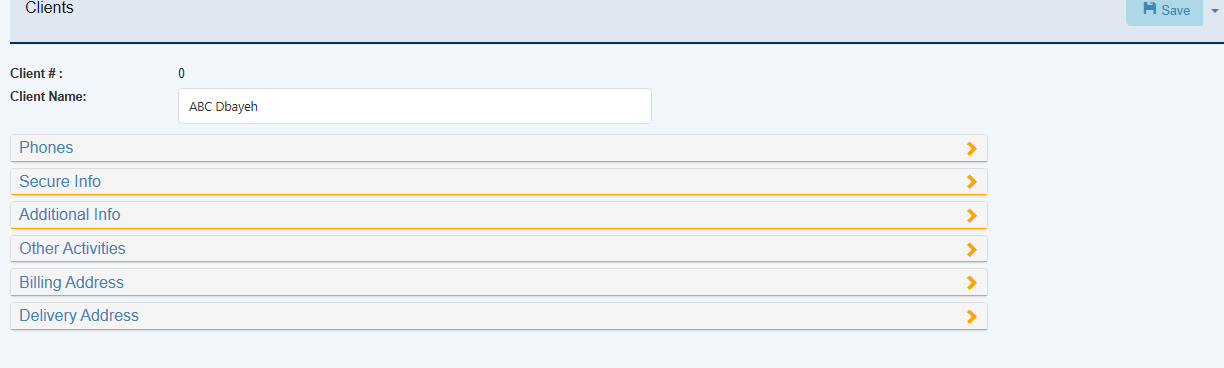 What is this in the phones tab.. the second icon is for what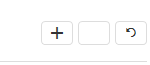 When is the validation of fields done… when you go out from the field.. when you save? When you leave a section for another?As I was not able to save I opened each section… 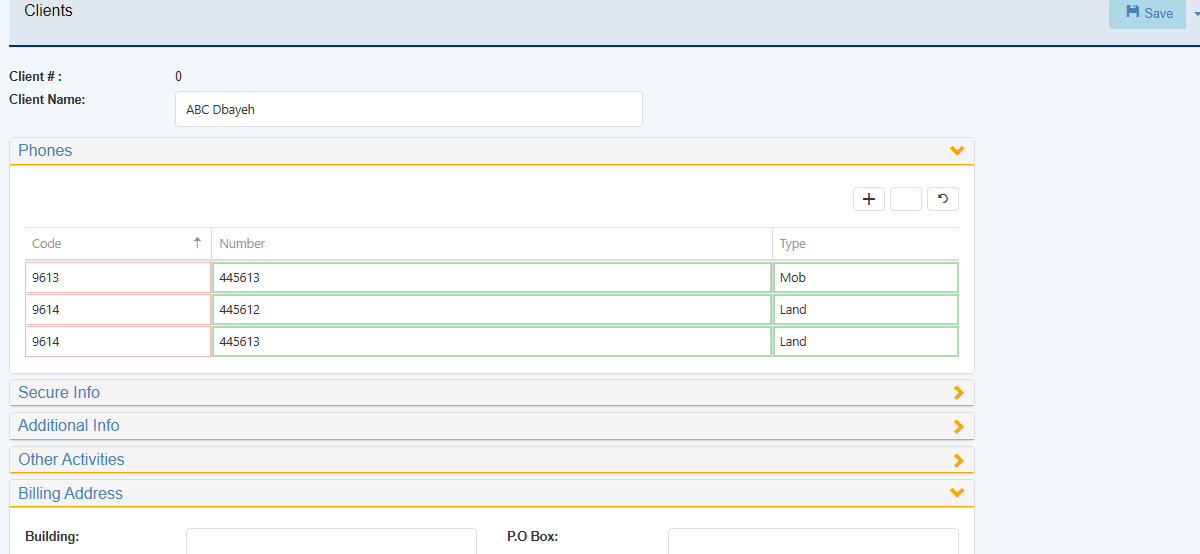 when I clicked on code I got this message.. 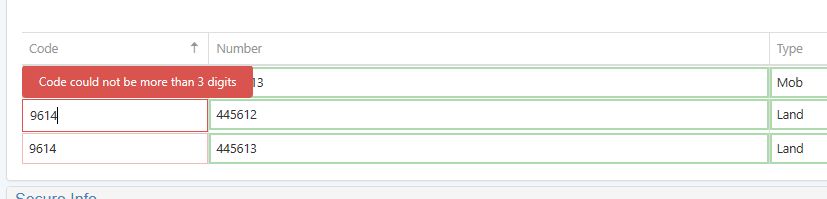 Now when I save it opens the section of additional info to show ! on main activity.. I fill it,. Then save.. it shows the country.. try to save after.. it doesn’t.. I open again the sections to see that default currency in secure info tab is red… I think there should be a way for the eye to know directly the mandatory fields… cost center mandatory for a clent from cmp job costing param not followedUser cost center security not followed.. .i have added for dolly user only to see 1 cost center.. in job costing arde in client screen the help of cost centers shows only that cost center where as in web I can see all and save